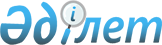 О создании рабочей группы для выработки предложений по практической реализации проекта "Ликвидация накопителя сточных вод "Талдыколь" с рекультивацией в городе Астане"Распоряжение Премьер-Министра Республики Казахстан от 5 февраля 2009 года № 19-р



      В целях выработки предложений по практической реализации проекта "Ликвидация накопителя сточных вод "Талдыколь" с рекультивацией в городе Астане":





      1. Создать рабочую группу в следующем составе:

Шукеев                    - Заместитель Премьер-Министра Республики



Умирзак Естаевич            Казахстан, руководитель

Искаков                   - Министр охраны окружающей среды



Нурлан Абдильдаевич         Республики Казахстан, заместитель



                            руководителя

Тасмагамбетов             - аким города Астаны, заместитель



Имангали Нургалиевич        руководителя

Крылов                    - заместитель акима города Астаны,



Василий Леонидович          секретарь

Кармазина                 - вице-министр экономики и бюджетного



Лена Магауяновна            планирования Республики Казахстан

Евниев                    - вице-министр сельского хозяйства



Арман Кайратович            Республики Казахстан

Белоног                   - председатель Комитета государственного



Анатолий Александрович      санитарно-эпидемиологического надзора



                            Министерства здравоохранения Республики



                            Казахстан

Рябцев                    - председатель Комитета по водным ресурсам



Анатолий Дмитриевич         Министерства сельского хозяйства



                            Республики Казахстан

Тихонюк                   - заместитель председателя Комитета по 



Николай Петрович            делам строительства и жилищно-



                            коммунального хозяйства Министерства



                            индустрии и торговли Республики Казахстан

Отаров                    - заместитель акима Акмолинской области



Кадирхан Махмутович

Малгаздаров               - начальник управления энергетики и



Габит Тлеукенович           коммунального хозяйства акимата



                            города Астаны

Нуркенов                  - генеральный директор государственного



Жанбырши Есетович           коммунального предприятия "Астана су



                            арнасы"




      2. Рабочей группе в десятидневный срок выработать и внести в Правительство Республики Казахстан предложения по практической реализации проекта "Ликвидация накопителя сточных вод "Талдыколь" с рекультивацией в городе Астане", предусматривающие завершение работ по переброске сточных вод в накопитель "Карабидаик" по ранее согласованной схеме и применение мембранных технологий для обеспечения окупаемости проекта.


      Премьер-Министр                            К. Масимов


					© 2012. РГП на ПХВ «Институт законодательства и правовой информации Республики Казахстан» Министерства юстиции Республики Казахстан
				